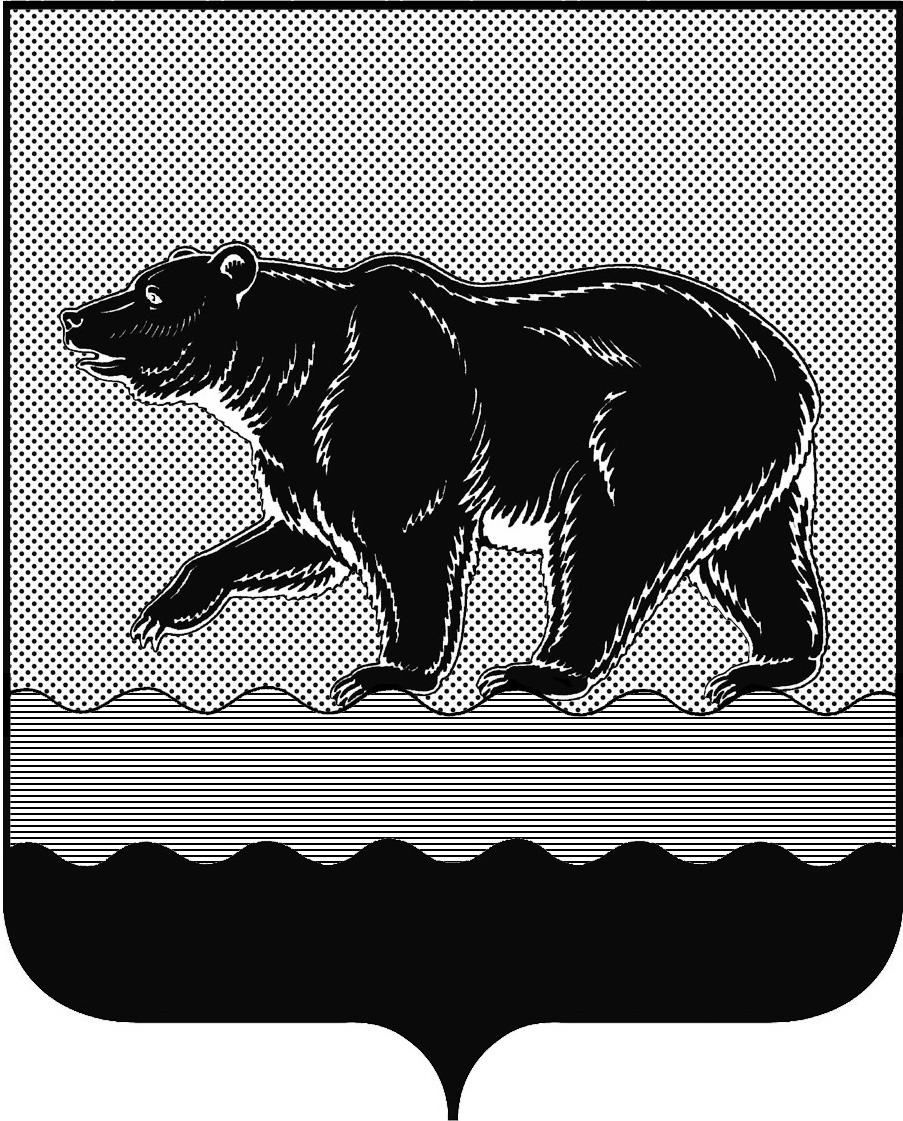 СЧЁТНАЯ ПАЛАТАГОРОДА НЕФТЕЮГАНСКА16 микрорайон, 23 дом, помещение 97, г. Нефтеюганск, 
Ханты-Мансийский автономный округ - Югра (Тюменская область), 628310  тел./факс (3463) 20-30-55, 20-30-63 E-mail: sp-ugansk@mail.ru www.admugansk.ru Заключение на проект постановления администрации города Нефтеюганска «О порядке предоставления в 2020 году субсидии юридическим лицам в связи с предоставлением гражданам услуг по надлежащему содержанию общего имущества, связанных с профилактикой и устранением последствий распространения коронавирусной инфекции» Счётная палата в соответствии с пунктом 7 части 2 статьи 9 Федерального закона от 07.02.2011 № 6-ФЗ «Об общих принципах организации и деятельности контрольно-счётных органов субъектов Российской Федерации и муниципальных образований» проводит финансово-экономическую экспертизу проектов муниципальных правовых актов (включая обоснованность финансово-экономических обоснований) в части, касающейся расходных обязательств муниципального образования.Для проведения экспертизы представлен проект постановления администрации города Нефтеюганска «О порядке предоставления в 2020 году субсидии юридическим лицам в связи с предоставлением гражданам услуг по надлежащему содержанию общего имущества, связанных с профилактикой и устранением последствий распространения коронавирусной инфекции» (далее – проект Порядка).По результатам экспертизы установлено:Постановлением Правительства Российской Федерации от 06.09.2016 № 887 утверждены общие требованиях к нормативным правовым актам, муниципальным правовым актам, регулирующим предоставление субсидий юридическим лицам (за исключением субсидий государственным (муниципальным) учреждениям), индивидуальным предпринимателям, а также физическим лицам – производителям товаров, работ, услуг (далее по тексту – Общие требования).При этом проект постановления администрации города Нефтеюганска «О порядке предоставления в 2020 году субсидии юридическим лицам в связи с предоставлением гражданам услуг по надлежащему содержанию общего имущества, связанных с профилактикой и устранением последствий распространения коронавирусной инфекции» не содержит ссылку на Общие требования.Рекомендуем проект правового акта о порядке предоставлении субсидии дополнить ссылкой на соответствующий нормативно-правовой акт, в соответствии с которым разработан проект Порядка.Согласно наименованию субсидии, определённому проектом Порядка, субсидии предоставляются юридическим лицам в связи с предоставлением гражданам услуг по надлежащему содержанию общего имущества, связанных с профилактикой и устранением последствий распространения коронавирусной инфекции. Однако не определён чёткий вид предоставления субсидии, а именно не определено субсидия будет предоставляться на финансовое обеспечение затрат или финансовое возмещение затрат. Так, в нормах проекта Порядка предоставления субсидии отсутствует единообразное толкование направления предоставления субсидии, несогласованность механизма предоставления субсидии. Например, в пункте 2.6 проекта Порядка определено, что соглашение о предоставлении субсидии заключается в соответствии с типовой формой, утверждённой приказом департамента финансов администрации города Нефтеюганска от 28.12.2016 № 205-нп «Об утверждении типовой формы соглашения (договора) между главным распорядителем средств бюджета города Нефтеюганска и юридическим лицом (за исключением муниципальных учреждений), индивидуальным предпринимателем, физическим лицом - производителем товаров, работ, услуг о предоставлении субсидии из местного бюджета на финансовое обеспечение затрат в связи с производством (реализацией) товаров, выполнением работ, оказанием услуг».	При этом, также данном пункте предусмотрено, что соглашение должно предусматривать направление затрат на возмещение, которых предоставляется субсидия. Кроме того, согласно пункта 2.2 проекта Порядка в перечне документов, предоставляемых получателем субсидии предусмотрено предоставление копий документов, подтверждающих фактические затраты (платёжные документы, подтверждающие приобретение дезинфицирующих средств и средств индивидуальной защиты, акты выполненных работ). 	В ходе проведения финансово-экономической экспертизы невозможно определить соответствие положений проекта Порядка положениям, установленным Общими требованиям в связи с отсутствием установленного направления субсидии. А именно от направления предоставления субсидии зависит перечень дополнительных положений, которые предъявляются к правовому акту регулирующему предоставление из соответствующего бюджета субсидии (дополнительные положения к положениям, указанным в пунктах 2-6 Общих требований). Перечни дополнительных положений установлены пунктами 7 и 9 Общих требований.На основании вышеизложенного, рекомендуем разработчику определить направление предоставления субсидии. 	3. В отсутствии чёткого механизма предоставления субсидии невозможно определить правильность порядка расчёта плановой суммы субсидии, определённого пунктом 2.4 проекта Порядка. Поскольку отраженные положения данного пункта противоречат друг другу, так как:	- предлагается оформлять расчёт планового размера субсидии в соответствии с приложением № 2 к проекту Порядка, который предполагает возмещение фактических затрат (Приложение № 2 к порядку субсидии юридическим лицам всех форм собственности в связи с предоставлением гражданам услуги по надлежащему содержанию общего имущества на возмещение затрат, связанных с профилактикой и устранением последствий распространения коронавирусной инфекции). Возмещение затрат – это компенсация фактически произведённых расходов, осуществление которых, подтверждается документами (договоры, платёжные поручения, акты выполненных работ и другие).	- формула расчёта субсидии определяется из расчёта стоимости профилактических работ по уборке мест общего пользования, при этом расчёт цены за единицу работы (1 кв.м), проводимой специализированной организацией предлагается рассчитать методом сопоставимости рыночных цен. Необходимо отметить, метод сопоставимых рыночных цен (анализа рынка) заключается в установлении начальной (максимальной) цены контракта, цены контракта, заключаемого с единственным поставщиком (подрядчиком, исполнителем), на основании информации о рыночных ценах идентичных товаров, работ, услуг, планируемых к закупкам (Часть 2 статьи 22 Закона о контрактной системе). Кроме того, предлагаемая формула расчёта субсидии не предполагает компенсации расходов, осуществляемых юридическими лицами самостоятельно без привлечения специализированных организаций. Необходимо отметить, что в соответствии с пунктом 2.2. проекта Порядка получатель для получения субсидии предоставляет документы, подтверждающие фактические расходы, а именно копии платёжных документов, подтверждающих приобретение дезинфицирующих средств и средств индивидуальной защиты.	Таким образом, рекомендуем пересмотреть положения Порядка в части порядка расчёта плановой суммы субсидии.	4. В пункте 2.2. проекта Порядка в перечне документов содержатся следующие документы:	- декларация о соответствии требованиям, установленным пунктом 2.1 настоящего Порядка;	- чек-листы.	Кроме того, предоставление чек листа является обязательной формой предоставления отчётности, установленной пунктом 3.1 проекта Порядка.	Учитывая, что данные документы не являются унифицированной формой, обязательной для ведения и заполнения, рекомендуем установить требования к указанным документам (форму и содержание документа).	Вместе с тем, в пункте 2.2. проекта Порядка установлены следующие недостатки:	- отражено, что расчёт планового размера бюджетной субсидии предоставляется по форме согласно приложению 3 Порядка, тогда как приложение № 3 к проекту Порядка предполагает форму отчёта о достижении результатов предоставления субсидии, расчёт планового размера субсидии оформлен в приложении № 2 к проекту Порядка;	- представлен не полный перечень копий документов, подтверждающих фактические затраты, связанные с профилактикой и устранением последствий распространения коронавирусной инфекции. Например, в указанном перечне отсутствуют ссылки на документы, подтверждающие оплату труда работникам юридических лиц, в чьи обязанности входит проведение ежедневной уборки первых «этажей», при этом юридические лица несут бремя расходов на выплату заработной платы и отчисление выплат на оплату труда, указанным работникам.	В целях прозрачности раскрытия информации о направлении фактических затрат, рекомендуем определить виды затрат, пересмотреть перечень документов, предоставляемых получателем для предоставления субсидии.	5. Несоответствие и несогласованность отдельных частей проекта постановления и проекта Порядка:	- несоответствие наименования субсидии в приложениях № 1, 2, 3 к проекту Порядка наименованию, отражённому в проекте постановления;	- несоответствие временных промежутков, установленных для начала реализации предоставления субсидии, а именно: в пункте 4 проекта постановления определено, что постановление вступает в силу после его официального опубликования и распространяет свое действие на правоотношения возникшие с 01.06.2020 года, тогда как по пункту 2.2 проекта Порядка получатель субсидии должен предоставить надлежаще заверенные копии документов, подтверждающих фактические затраты, связанные с профилактикой и устранением последствий распространения коронавируснуй инфекции в период времени, начиная с 01.07.2020 года;	- несоответствие терминов и понятий, связанных с формированием отчётности, так в пункте 3.1 проекта Порядка определено, что отчёт о достижении результатов предоставления субсидии по форме согласно приложению 3 к настоящему Порядку, тогда как в пункте 4.7. проекта Порядка остаток субсидии, неиспользованной на цели, подлежат возврату после предоставления отчёта о целевом использовании средств субсидии для финансового обеспечения затрат.	Рекомендуем устранить выявленные недостатки.	6. Согласно пункту 2.7 проекта Порядка в случае изменения условий предоставления субсидии, определенных в разделе 2 проекта Порядка, или возникновения обстоятельств, влекущих расторжение соглашения, указанных в пункте 2.5 проекта Порядка, между департаментом жилищно-коммунального хозяйства администрации города Нефтеюганска и получателем субсидии заключается дополнительное соглашение или дополнительное соглашение о расторжении соглашения в течение 3-х рабочих дней с момента возникновения соответствующих оснований.Рекомендуем пересмотреть положения указанного пункта, поскольку в пункте 2.5 проекта Порядка отсутствуют обстоятельства, которые могут служить основанием для расторжения соглашения, данный пункт регулирует процедуру отказа получателю в предоставлении субсидии. На основании вышеуказанных замечаний, в проект постановления и проект Порядка необходимо внести изменения в соответствии с рекомендациями, содержащимися в настоящем заключении.  Просим рассмотреть рекомендации, содержащиеся в настоящем заключении и направить в наш адрес информацию о принятых решениях в срок до 20.07.2020 года. Председатель                             			   		         С.А. ГичкинаИсполнитель:начальник инспекторского отдела № 2Счётной палаты города НефтеюганскаСалахова Дина ИрековнаТел. 8 (3463) 203065Исх.СП-339-009.07.2020 г.Заместителю директорадепартамента жилищно-коммунального хозяйства администрации города НефтеюганскаВ.Н.Абрагимовой 